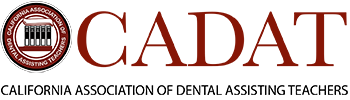 BOARD MEETING AGENDA – November 28, 2022COMMITTEE REPORTSBudget Committee – Susan (5 Minutes)PastCurrentFutureWorking on refunds for a few who have overpaid for their membershipConference Committee – Melodi (5 Minutes)PAST“Save the Date” e-mail sent outNew webpage . . .  thoughts/ideasCURRENTSusan working on sponsorsZena working on prizesFUTURERegistration open on December 1 hopefullyEducation/Professional Development – Shari (10 Minutes)PAST CURRENT FUTURE Government Relations – Melodi (10 Minutes)PASTDBC meeting 11/17 and 11/18Notes sent on the 18thCURRENTFirst official meeting with the lobbyist scheduled for Monday 12/1Will be working on plans to sponsor our own billWill be discussing changing from a 501(c)(3) to a 501(c)(4)FUTUREPublic Relations – Zena (10 Minutes)PASTCURRENTFUTUREMelodi has asked Zena to research faculty teams of stand-alone courses who have not been CADAT members and reach out to themDiscussion:  membership drive for NEW members . . .  first year free?MISCELLANEOUSUtilization of NEW committee members – grooming for future leadershipIdeas / suggestionsDiscussion and possible action regarding board member fees for courses/conference (see bylaws)4.13  “All members, including board members, are required to pay annual membership dues in full.”4.14  Expense Reimbursement4.15  “When possible, board member attendance at the annual conference may be financially supported with majority vote of the board.  Financial support may include:HotelTwo nights stay with additional night(s) at the board’s discretion as needed.Room assignments will be made with two board members per room; if a board member wishes to have a room by themselves, they will be responsible for 50% of the cost.  If there is an odd number of attendees, the president will be provided a room without a roommate.Conference feeUp to 100% of conference feeRegistration to be completed through the treasurerTravel may be covered by the association.Virtual seminar courses . . . (tabled from last meeting)WebsiteMelodi to work on Government Relations pageShari to work on “teaching tips and tricks”Melodi working on “members only content”NEXT MEETINGDate/Time